младшаяРачкова ЕленапобедительмладшаяВикторова ВалерияпобедительмладшаяАнищенко АлинаучастникмладшаяАлёшкина ВикторияпобедительмладшаяМыгыш ЛилияпобедительмладшаяАкулинина ЕкатеринапобедительмладшаяПлоцкий МатвейпобедительмладшаяКазанцева АннапобедительмладшаяЭйзнер ДарьяпобедительмладшаяТимошенко ЕгорпобедительмладшаяЖелезных НастяучастникмладшаяЕфимов ДениспобедительмладшаяЕфимов ДанилаучастникмладшаяОсинцев ЕлисейпобедительмладшаяВахитова АринаучастникмладшаяКрейс СашаучастникмладшаяГоликов ЕгоручастникмладшаяТимофеева ПолинаучастникмладшаяБереснев ЗахарпобедительмладшаяГоробец БогданучастникмладшаяАлексеёнок АринапобедительмладшаяБорщева СветаучастникмладшаяКомков ЕгорпобедительмладшаяТиткова ВерапобедительмладшаяЦуканова Викапобедитель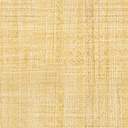 